Jackson County Fire District 4				Monthly Report: February 2023	Total Number of Incidents for February 2023	82Average Response time Dispatched and cancelled enroute calls have been excludedMonthly Call Volume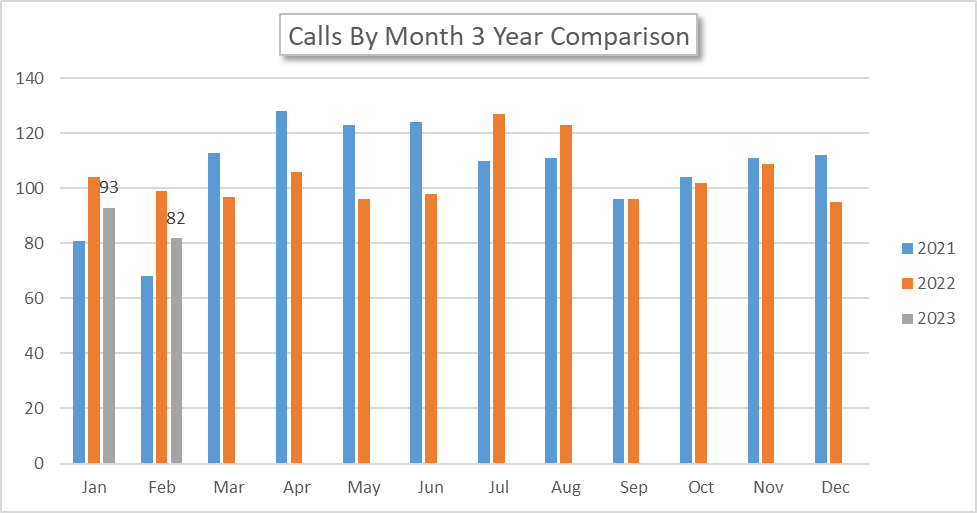 Breakdown by Major Incident TypeCall HistoryAverage Response Time# of CallsCity limits5:3049Non City/Rural14:1227MAJOR INCIDENT TYPE# INCIDENTS% of TOTAL100 Series - Fire00.00%200 series Overpressure Rupture, Explosion, Overheat No Fire00.00%300 Series - Rescue & Emergency Medical Service6579.27%400 Series - Hazardous Condition (No Fire)00.00%500 Series - Service Call89.76%600 Series - Good Intent Call910.98%700 Series - False Alarm and False Call00.00%800 series - Severe Weather and Natural Disaster00.00%900  series - Special Incident00.00%TOTAL82100%